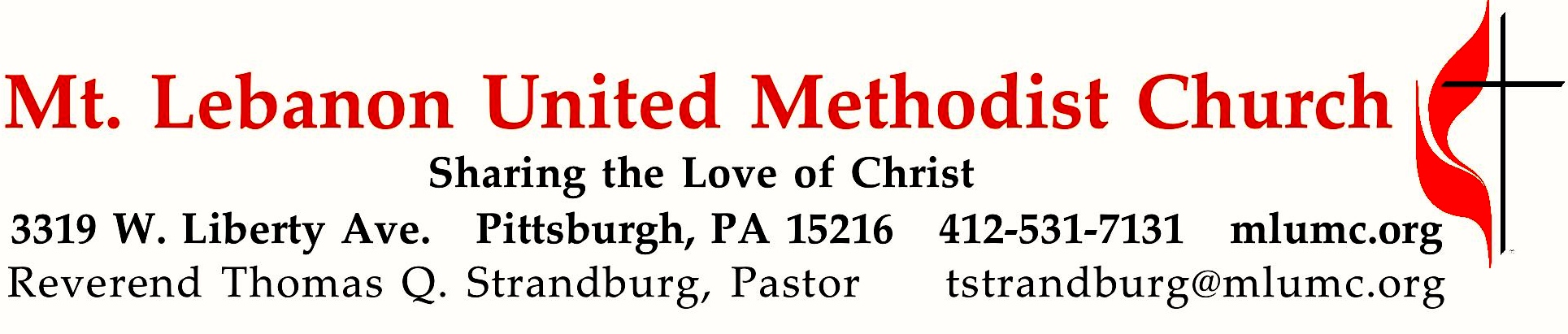 October 20, 2019								     8:30 & 10:45			WE GATHER IN GOD’S NAME …*Asterisk indicates to rise in body or spiritGathering Music	Hymnal 402	Lord, I want to be a Christian	        I want to be a ChristianGreetingLeader:  	I was glad when they said unto me,People:   	Let us go into the house of the Lord!Psalm 122:1Announcements10:45 Introit							               	Douglas E. Wagner	Open to me the gates, O Lord; that I may enter in and come before thy presence, Lord!	And into thy courts with praise!	*Call to WorshipPastor Strandburg:	Praise the Lord, my soul!Pastor Posdzich:	Lobe den Herrn meine Seele!People:	Lord my God, you are very great; you are clothed with splendor and majesty. 10:45	Zwickau Team:		Herr, mein Gott, du bist sehr herrlich; du bist schön und prächtig                          			geschmückt.Pastor Strandburg:	The Lord wraps himself in light, as with a garment.Pastor Posdzich	:	Licht ist dein Kleid, das du anhast.People:			He stretches out the heavens like a tent.10:45	Zwickau Team :	Du breitest den Himmel aus wie einen Teppich. Psalm 104:1-2… TO GIVE PRAISE TO GOD …*Hymnal 89     Joyful, joyful, we adore thee					      Hymn to Joy	*Opening Prayer (in unison)	Pastor Posdzich:	Wir sind nicht allein; wir leben in Gottes Welt.Pastor Strandburg:	We are not alone, we live in God’s world.People:	We believe in God, who has created and is creating, who has come in Jesus to reconcile and make new. We trust in God, who calls us to be the church throughout the world, to love and serve others, to seek justice and resist evil, to proclaim Jesus, crucified and risen, our judge and our hope. In life, in death, in life beyond death God is with us. We are not alone. Thanks be to God.*Silent Prayer*Worship & Song 3146	O Breath of Life  (stanza 3) 					Adieu	O Breath of love, come breathe within us,	renewing thought and will and heart.	Come, love of Christ, afresh to win us; 	revive your church in every part. TO CELEBRATE THE FAMILY OF FAITH …10:45 U.M.W. Mission Presentation*The Sign of Peace			 	Leader:	The peace of Christ be with you.
	People:	And also with you.Gathering Song				    	This, this is where children belong, 	welcomed as part of the worshiping throng.	Water, God’s Word, bread and cup, prayer and song: 	This is where children belong.		     words and music: James Ritchie ©1999 Abingdon PressMessage for Young Disciples                                                                                                   Zwickau TeamAll children are invited. Please sing as children come forward. After the children’s message at the 10:45 service, children ages 3 - 3rd grade may attend Kids Praise in the Welcome Center. Children will be escorted to and from Kids Praise by teachers. They will return to the sanctuary near the end of the service.Hymnal 454	Open my eyes, that I may see					         Open my eyes		… TO HEAR GOD’S WORD PROCLAIMED …Scripture Reading                                                                          8:30   Judi Phelps   10:45   Jane CaseyA Lesson from the New Testament	Acts 1:1-9	The Ascension of Jesus    Response	Leader: Hear what the Spirit is saying to God’s people.	People: Thanks be to God.Pastoral PrayerThe Lord’s Prayer  					Our Father, who art in heaven, hallowed be thy name. Thy kingdom come, thy will be 	done, on earth as it is in heaven. Give us this day our daily bread. And forgive us our 	trespasses, as we forgive those who trespass against us. Lead us not into temptation, 	but 	deliver us from evil. For thine is the kingdom, the power, and the glory forever.  	Amen.*Celtic Alleluia: 	Alleluia. (sing 4 times)					 James J. ChepponisScripture Reading*A Lesson from the Gospel	Matthew 28:16-20	The Great Commission	Response	Leader:    The Word of the Lord.	People:    Thanks be to God.10:45	A Word from Our Zwickau Team… TO OFFER OUR GIFTS AND TO DEDICATE OUR LIVES …10:45  Offertory Anthem 	 How can I keep from singing			        Taylor Davis	     My life flows on in endless song above earth’s lamentations. 	I hear the real, though far off hymn that hails a new creation.	Through all the tumult and the strife I hear its music ringing. 	It sounds an echo in my soul; how can I keep from singing?	     While though the tempest loudly roars, I hear the truth, it liveth.	And though the darkness round me close, songs in the night it giveth.	No storm can shake my inmost calm, while to that rock I’m clinging, 	since love is lord of heaven and earth, how can I keep from singing?	     When tyrants tremble sick with fear, and hear their death knell ringing, 	when friends rejoice both far and near,  how can I keep from singing?	In prison cells and dungeon vile, thoughts to them are winging, 	when friends by shame are undefiled, how can I keep from singing?*Hymnal 94	Praise God, from whom all blessings flow (standing)		Lasst uns erfreuenPraise God, from whom all blessings flow;Praise God, all creatures here below; Alleluia! Alleluia!Praise God, the source of all our gifts!Praise Jesus Christ, whose power uplifts!Praise the Spirit, Holy Spirit! Alleluia! Alleluia! Alleluia!	adapt. © 1989 The U. Methodist Publishing HousePrayer of DedicationSermon   “Widening Our Mission Eyes”  Rev. Christian Posdzich,     Evangelish-methodistiche Friedenskirche	TO GO REJOICING IN GOD’S NAME!*Hymnal 670	Go forth for God (stanzas 1-3)					         Geneva 124	*Benediction*Hymnal 670	Go forth for God (stanza 4)					         Geneva 124	Today’s ServicesThe flowers on the altar are given by Marsha Roche in loving memory of her parents, Milton and Dorothy Lutes.The flowers in the chancel are given by Mary Garber in celebration of our friends who are visiting from Zwickau. Acolytes   Emily Shoff and Anna RhotonGreeters  8:30   Jeffrey Thayer   10:45   Chuck and Brenda VogelSpecial music at 10:45 is provided by the Chancel Choir with Cori DeLuca, piano; Ashley Freeburn, violin; and Renate Sakins, oboe. The presence of our guest instrumentalists is made possible through contributions made to the Friends of Music Fund.Worship options for children We encourage children to participate in the Children’s Sermon at both services, and in Kids Praise during the 10:45 service. Nursery services are offered in Room 204 of the Education Building. Ask ushers or greeters and follow signs for direction.Honor or remember a loved one with a flower donation. The flowers that grace the sanctuary each week are generously donated by our church family members. This is a great way to honor or memorialize a special person, event, or milestone in your personal life or in the life of the church. If you are interested in donating flowers on a particular Sunday, contact Lizzie Diller , 412-860-3614. The cost is $33 for the altar, narthex, or columbarium arrangements, and $66 for the chancel flowers.Today’s ScriptureActs 1:1-91In the first book, Theophilus, I wrote about all that Jesus did and taught from the beginning 2until the day when he was taken up to heaven, after giving instructions through the Holy Spirit to the apostles whom he had chosen. 3After his suffering he presented himself alive to them by many convincing proofs, appearing to them during forty days and speaking about the kingdom of God. 4While staying with them, he ordered them not to leave Jerusalem, but to wait there for the promise of the Father. “This,” he said, “is what you have heard from me; 5for John baptized with water, but you will be baptized with the Holy Spirit not many days from now.”6So when they had come together, they asked him, “Lord, is this the time when you will restore the kingdom to Israel?” 7He replied, “It is not for you to know the times or periods that the Father has set by his own authority. 8But you will receive power when the Holy Spirit has come upon you; and you will be my witnesses in Jerusalem, in all Judea and Samaria, and to the ends of the earth.” 9When he had said this, as they were watching, he was lifted up, and a cloud took him out of their sight.Matthew 28:16-2016Now the eleven disciples went to Galilee, to the mountain to which Jesus had directed them. 17When they saw him, they worshiped him; but some doubted. 18And Jesus came and said to them, “All authority in heaven and on earth has been given to me. 19Go therefore and make disciples of all nations, baptizing them in the name of the Father and of the Son and of the Holy Spirit, 20and teaching them to obey everything that I have commanded you. And remember, I am with you always, to the end of the age.”					Keep in PrayerConvalescing in Care Facilities		Bonnie Amos, Providence PointEd Clarke, Asbury HeightsIsabella (Langston) Field,  St. Alphonsus     	Medical Center, BoiseSteve Howard, Loma Linda University 	Hospital, Loma Linda, CAJohn Katshir, Asbury HeightsPat Seitz, ConcordiaDoris Trimble, Providence PointOlivia Woods, Baptist ManorEzra Gibson, Memorial Sloan-Kettering 	Cancer Center, New York CityConvalescing at HomeBishop George Bashore,Jean Boyer, Mary Caldwell, John Dean, Joseph Festor, Leon Grant, Jr., Dave Lewis,Susan Lichtenfels, George Lindow, Bob Mallery, Carol Van Sickle, Jinny Sheppard, Arlene StewartIn the MilitaryMatt Lewis, USMC,Jason Boyer, SPC Natalie Brown, Maj. Zachary Allen Finch, USMC,
James Iantelli, 1st Lt. Jaskiewicz, 
S. Sgt. Keith Kimmell, Sgt. Brendan Lamport, 
Sgt. Matthew McConahan, Thomas Orda,
David Poncel, Sgt. Steven Reitz, 
Capt. Scott B. Rushe, Pastor Rick Townes, 
Maj. Azizi Wesmiller, Maj. Matthew C. Wesmiller,
Sgt. Keith Scott Winkowski,Sgt Michael Zimmerman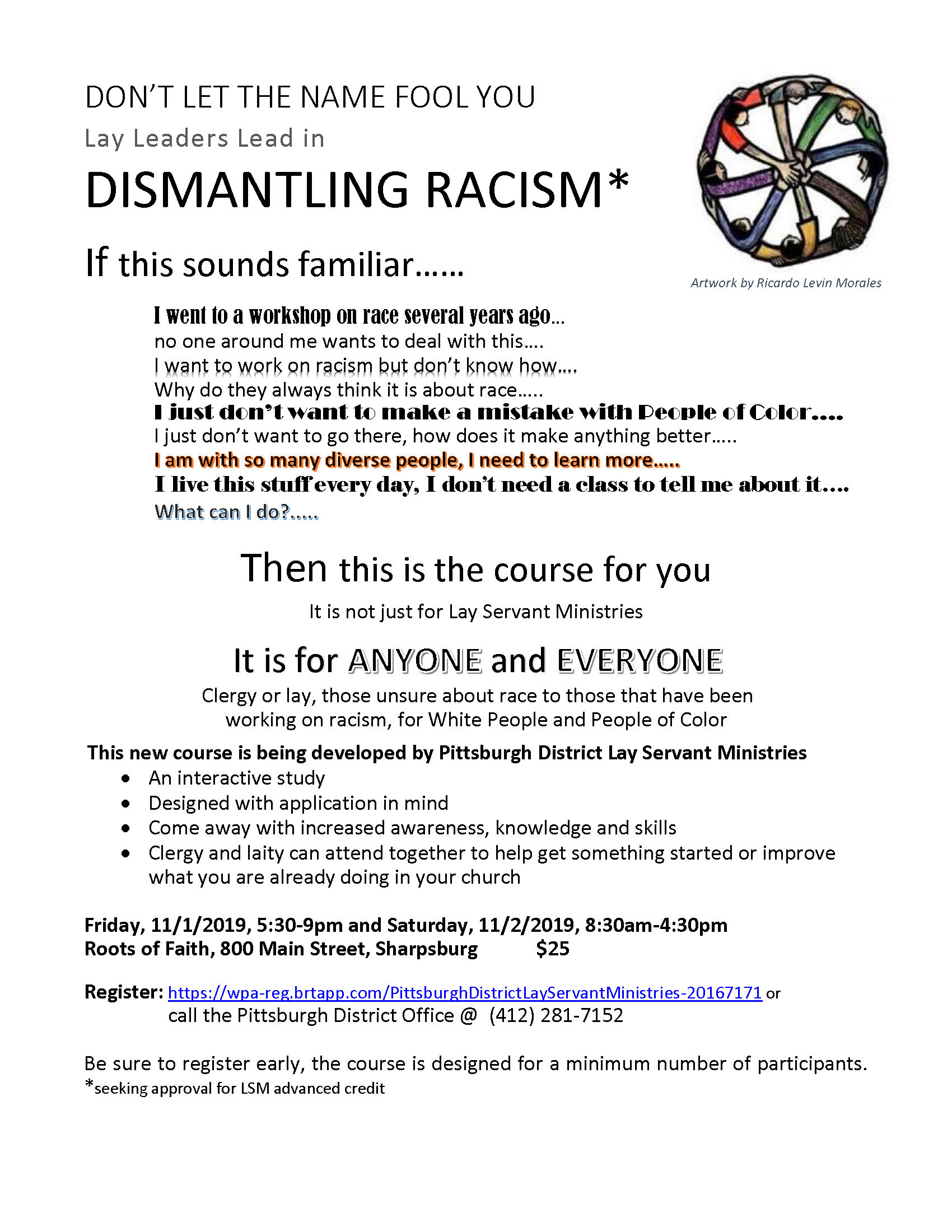 Podcasts of Sunday Sermons  Catch up on messages from MLUMC with a podcast of Pastor Tom’s and others’ Sunday sermons. Sermons can be found at http://mlumc.buzzsprout.com or navigate to the site from the link on our webpage, www.mlumc.org. Sermons also will be posted to iTunes. Full recordings of the service are available upon request.CALENDAR – SUNDAY, OCTOBER 20 THRU SATURDAY, OCTOBER 26SUNDAY 10/20			FAMILY PROMISE WEEK	Cub Scout Pack 870 Popcorn sale after both services 	8:30 am			Worship 				Sanner Chapel	9:30 am			Sunday School				Various	10:45 am		Worship 				Sanctuary	10:45 am		Kids Praise				Welcome Center	11:45 am		Youth Choir				Choir Room	2 pm			All Church Picnic			South Park			5 pm			Youth Group				Wesley	6:30 pm			Eagle Board of Review			Various MONDAY 10/21	8 am 			Zwickau Team				Wesley	3 pm			Zwickau Team				Asbury	6 pm			Zwickau Farewell Dinner		Asbury	7 pm 			Chapel Bells				Bell Room	7:30 pm			Community Outreach Meeting		Welcome Center	TUESDAY 10/22	6 pm			Terrific Tuesday			Asbury	7 pm			Boy Scout Meeting			Wesley	7 pm			Board of reviews			NetworkWEDNESDAY 10/23	7 pm			Bear, Tiger, & Wolf Den Meetings	VariousTHURSDAY 10/24	6:30 pm			Promise Bells				Bell Room	7:30 pm			Chancel Choir Rehearsal		Choir Room